                                                                  LENGUAJE	                                                                                          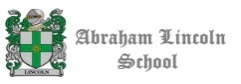                                                               Tercero básico            profe: Vivian Chávez-Gabriel Pérez                                                            Género Se llama género a una característica gramatical de los sustantivos, artículos, adjetivos y pronombres que los clasifica en dos grupos: Masculino: Se refiere a las palabras que en su mayoría terminan en o y tienen una connotación de hombre. Femenino: Se refiere a las palabras que en su mayoría terminan en a y tienen una connotación de mujer. Ejemplo: Amarillo(Masculino) Amarilla (Femenino)1.- Pinta las siguientes palabras: • Femenino en color rojo • Masculino color azul                                                               LENGUAJE	                                                                                                                                                      Tercero básico       profe: Vivian Chávez-Gabriel Pérez                                                          Número Se le llama número a una característica de las palabras, que indica la cantidad que demuestra cada palabra. Se clasifican en dos grupos: Singular: Son todas aquellas palabras que indican solo 1 solo elemento. Plural: Son todas aquellas palabras que indican varios elementos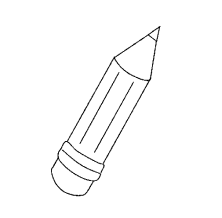 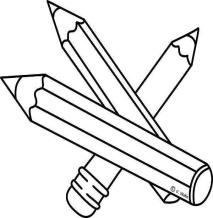 1.- Escribe las palabras en las columnas correspondientes.                                                                   LENGUAJE	                                                                                                                                                          Tercero básico         profe: Vivian Chávez-Gabriel PérezGénero y númeroUne las palabras y escribe las frases que formaste.El				pájaros			estudiosoUnos				reloj				largosLas				niña				rojasUna			niño				hermososLos				manzanas			simpáticaUn				pantalones			pequeño________________________________________________________________________________________________________________________________________________________________________________________________________________________________________________________________________________________________________________________________________________________________________Marca con una  el género y número en cada caso.Escribe una frase que cumpla con las siguientes condiciones. Fíjate en el ejemplo.                                                                   LENGUAJE	                                                                                                                                                          Tercero básico          profe: Vivian Chávez-Gabriel PérezConcordancia de género y númeroMarca si las frases son concordantes o no.Completa con un artículo y un adjetivo para formar frases concordantes.__________ manzanas __________________________________ niño ___________________________________ profesor __________________________________ jirafa _________________________________ árboles _______________________Escribe una frase según el género y el número que se señala.                                                                    LENGUAJE	                                                                                                                                                          Tercero básico         profe: Vivian Chávez-Gabriel Pérez                                                          Los verbosLos verbos los usamos cuando queremos expresar las distintas acciones que realizamos o que realiza otra persona. Ejemplos: 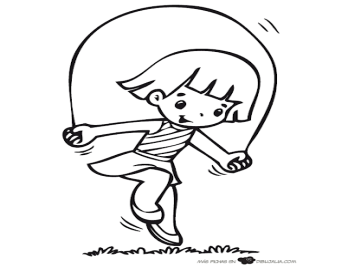 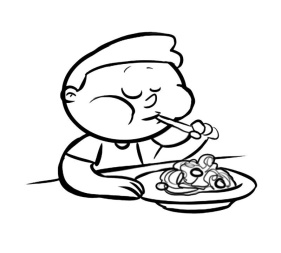 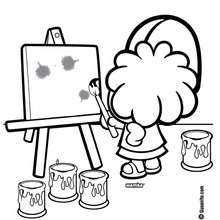               Saltar               Comer                 Pintar1.- pinta el verbo correcto según la imagen.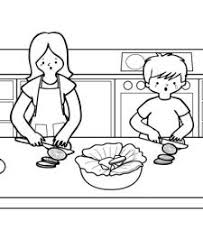 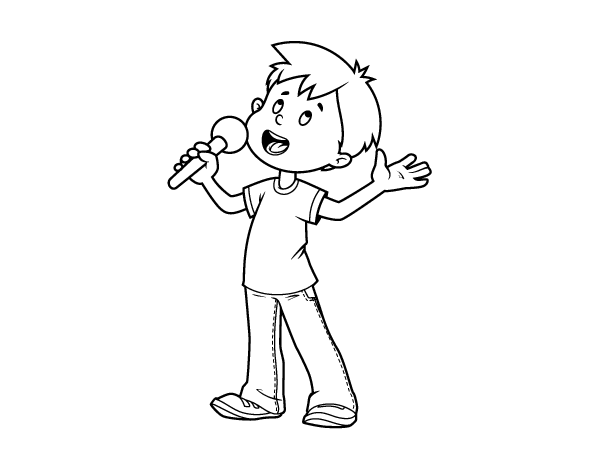 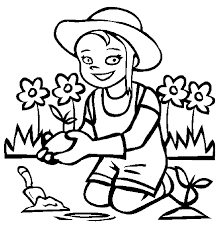 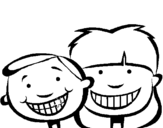 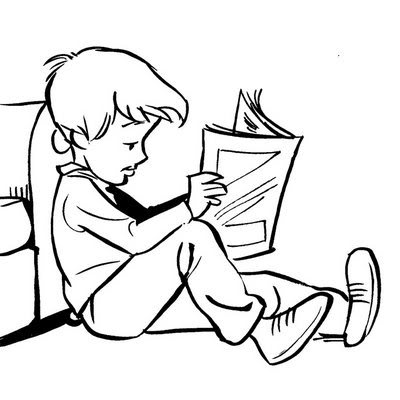 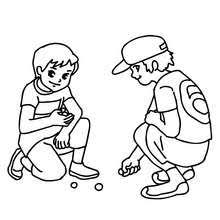 2.- Completa las oraciones utilizando el verbo correcto.      1. Gabriel ____________________ fútbol en el estadio                             canta / juega / come María _________________ una carta a su abuela                 escribe / dibuja / baila Los niños _____________para su prueba de lenguaje            corren / juegan / estudian Mi mamá __________________ un gran pastel                  cocina / riega / viaja Amanda ________________unas flores en el jardín              pinta / cocina / riega                                                                   LENGUAJE	                                                                                                                                                          Tercero básico         profe: Vivian Chávez-Gabriel Pérez                                                          Los verbosPinta los verbos que encuentres en la tabla.Escribe dos acciones que se pueden realizar con los siguientes objetos.________________________			_________________________		________________________			_________________________		_______________________                            _________________________			_________________________Escribe tres acciones que se pueden realizar en los siguientes lugares. Escribe el verbo que creas correcto.El niño está _________________________ en el supermercado.Los niños _________________ a la pelota en el parque.El perro ________________  la cola muy rápido.La mariposa ___________________ sobre la flor.El conejo _________________ y ___________________ sobre la hierba.Las niñas _______________ y _________________ en el cumpleaños.                                                                   LENGUAJE	                                                                                                                                                          Tercero básico          profe: Vivian Chávez-Gabriel PérezEl tiempo en los verbosLee las oraciones y pinta el tiempo en el que se encuentra.Completa las oraciones escribiendo el verbo en el tiempo que se indica.Los estudiantes _______________ matemática para la prueba.            (estudiar / futuro)Unas mariposas _______________ hacia las flores del campo.             (volar / pasado)El campesino _______________ la tierra en primavera.       (sembrar / pasado)El árbol _________________ las hojas con el viento.  (mover / presente)Escribe una oración para cada tiempo verbal.